Service Discontinuation for QuickBooks 2014It’s that time of the year again when Intuit discontinues an older version of QuickBooks.   Effective May 31st for QuickBooks 2014 users, you won’t be able to use certain features.    While your basic program will still work, you will not be able to use any add-on services such as online banking and payroll preparation unless you upgrade to a newer version of QuickBooks.   This means that if you try to pay your employees using QuickBooks 2014 after May 31st, the taxes will not be calculated correctly.  Live support will also be discontinued at this time as well.If you need help upgrading to a new version of QuickBooks or you have general questions about how this issue could affect your business, please call one of our offices.    419-625-4942					     419-668-2552Sandusky			     	                         NorwalkTreasury Circular 230 DisclosuresUnless expressly stated otherwise, any federal tax advice contained in this communication is not intended or written to be used, and cannot be used or relied upon, for the purpose of avoiding penalties under the Internal Revenue Code, or for promoting, marketing, or recommending any transaction or matter addressed herein.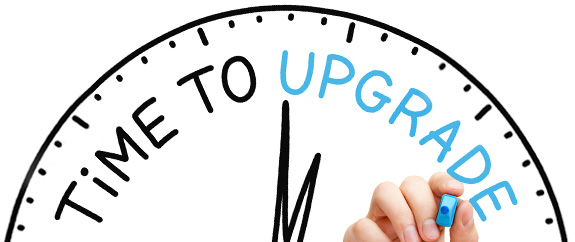 